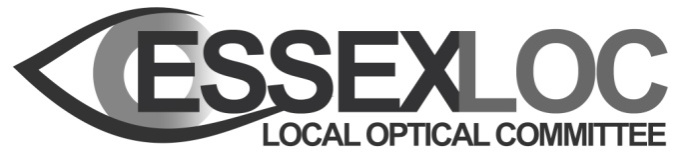 MINUTES of the LOC COMMITTEE MEETINGHeld on 22nd September 2021Via ZoomAttendeesEmma Spofforth (ES) 	           Sheila Purser (SAP)               Sara Porter (SP)		      Kevin Lewis (KL)                           Reshma Patel (RP)      	   Chris Rushen (CR)Tracey Kinns (TK)			Kennedy Rath (KR)     	   Mark Carhart (MC)Hayley Moore (MH)		           Maggie Glover (MG)              Bhups Battu (BB) Nick Hagan (NH)Joining later for special business Richard Whittington, LOCSU (RW)Minutes taken by TK21/67 Welcome and apologiesSAP welcomed Attendees and added that Nick Hagan (NH) may be late joining.Apologies from Arun Balasegaram (AB), David Dixon (D2,) Mike Daly (MD)21/68 Health and safetyNot applicable as virtual meeting.21/69 Conflict of interest statementES has updated and submitted CoI statement (to include EoE role) to TK for record.21/70 Minutes of last meeting 30/6/21, for votingCirculated before the meeting. Already approved by Chair. No amendments or matters arising not dealt with elsewhere on Agenda. Proposer ES:  Seconded: KR. SAP to electronically sign and send to TK.21/71 Action logAction 97– Update: LOC are in discussions with Southend and Broomfield Hospitals re recruiting and training more Optoms for Community Services to ease backlogs. On top of this, we have now started discussions around the glaucoma pathway for the whole ICS for the future.Action 164 – Update: Due to urgent business, put on Agenda for meeting in Jan 2022.Action 172 – Update: Due to urgent business, put on Agenda for meeting in Jan 2022.Action 199 – Update: Suggest discussing in Jan 2022.Acton 216 – Update: There is a void at LEHN as Chair has left. Local role may be combined into regional one? ES suggested having conversation with Rupal to see if would add to current 4 areas, and asked if LOC Committee would agree that that would be a suitable action? To ask if advert for successor already gone out. SAP: Need to consider Succession in case Rupal steps down in future. RP: Agree ES best person to ask Rupal what is happening with the LEHN role? NB 2 areas in region have no LEHN.Action 219 – Update: Suggest RemoveAction 220 – Update: CloseAction 221 – Update: Remove.Action 222 – Update: Close.Action 223 – On Agenda.Action 224 – Update: Close.Action 225 – Update: Close.Action 226 – Update HM suggested Spa Medica as alternative venue, and forwarded contact details of Lauren Radley, Services Promotion Executive to TK, to check out. TK to also contact Springfield again, with view to having choice of venues.At nearly 7pm, SAP ran through how the next agenda item would be conducted.21/72 Business. PES issues. Discussion with Richard Whittington.19.05: RW welcomed into meeting by SAPSAP listed bullet points of letter of complaint sent by LOC to LOCSU re: PES issues and concerns, including practices not being paid for services completed, caused by and resulting in further financial problems; insufficient staff numbers at PES to cope- CEO took all on himself; Service spec being changed without consultation- no understanding of service spec; LOC talked over when raised concerns; “Blue bubble” issues raised by practitioners are not open to those who could help i.e., CGPL’s.All the committee then shared their concerns in detail from both a practitioner and Contractor perspective regarding the payments for enhanced services and the South Essex CGS.RW: explained the Governance structure around PES and how LOCSU had already, and continue, to help PES.RW: LOCSU can’t deal with every operational issue in each area but he will be taking away 5 main points:1. The governance around the glaucoma system is number 1 priority.  He will broker a meeting, to include ES and KL. 2. Re payments: there needs to be a remittance advice to link payments to invoices.3. The PES/LOC relationship needs to be re-established, and nothing happens in the area without LOC knowing and agreeing.4. Communications need to improve.5. He hadn’t understood the extent of the problems with PES, so he will put the above to and get the response from PES.RW: agreed to return with an update in approximately 8 weeks.  RW left the meeting at 20.50.SAP thanked those who spoke up during previous exchange.The committee discussed the exchange and agreed to offer one of two dates to return for the next meeting - 2/11 or 4/1121/73 LOC Chairman’s report questionsNo questions21/74 LOC Secretary's report questions No questions21/75 LOC Treasurer's report questionsNo questions21/76 PESL report & figures questions No questions21/77 CCG reports questionsNo questions21/78 AOBCET 7th Oct. HM wanted to confirm who was willing to act as a table lead in the Peer Review Session. Some had not registered for the event previously. MC, MG, D2, KL, KR, BB, AB and CR agreed to lead tables. Attendance from 4pm was requested. ES to contact RW re meeting date, for updates as agreed.21/79  Date of next meeting26 January 2022. TBC if by Zoom, or hybrid meeting. Need to consider venues for meeting in person. TK to try Spa Medica. It was agreed that £175 could be claimed for today’s meeting due to over-running.Meeting closed at 21.38.